	Kallelse/underrättelse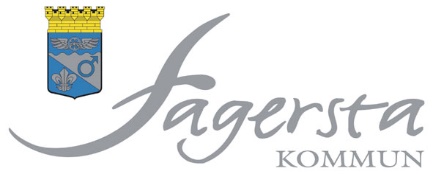 Kommunledningsförvaltningen/ValkanslietNämnd/utskott:	ValnämndenTid:	Onsdagen den 14 september, klockan 9.00Plats:	Brukskontoret, ValsverketFagersta den 7 september 2022Annelie LindhValnämndens ordförandeVänligen vänta vid receptionen på entréplan där ni hämtas strax före sammanträdestiden.Meddela eventuella förhinder snarast till valsamordnare Sandra Wisell på telefon 0223-441 04 alternativt e-post sandra.wisell@fagersta.se.NrÄrendeDnrAnt  1ProtokollsjusteringFörslag:   2Anmälan av delegationsbeslutBilaga2022/0004  3Valnämndens preliminära rösträkningBilaga 4Eventuella övriga ärenden